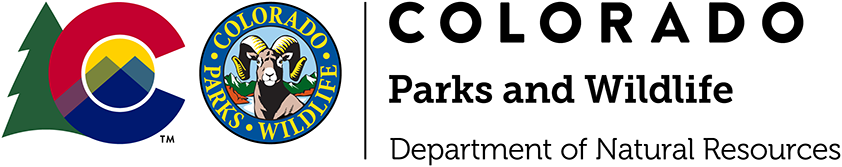 State Off-Highway Vehicle (OHV) ProgramGrant ApplicationInstructions and GuidelinesOHV Grants are available for projects related to recreational use 
of Off-Highway Vehicles (OHVs) on lands open to the public. OHVs include: trail motorcycles, all-terrain vehicles and four-wheel drive vehicles.IMPORTANT! PLEASE USE CURRENT FORMSSubmit completed application to:  Trails@state.co.us                                                             Mail 12 hard copies to:Tom Metsa, OHV Program Manager COLORADO PARKS AND WILDLIFE13787 South Hwy 85 • Littleton, Colorado 80125 Phone (303) 791-1954 X4132 • FAX (303) 470-0782 Thomas.metsa@state.co.us TABLE OF CONTENTSOHV Program Information and Application GuidelinesOHV PROGRAM INFORMATION 	3-5Legislation	3OHV Grant Eligibility Requirements	3Information on Wildlife, Critical Habitat, and Species of Concern	3OHV Grants Selection Process	4OHV Subcommittee	4State Trails Committee	4Public Comment	4OHV Grant Timeline									             5ELIGIBILITY   	6-10Eligible and Non-Eligible Project Expenses	6-8Applying for Good OHV Management Status	8Insurance Requirements for Non-Profits                                                                                    9-10RESOURCE INFORMATION & PROGRAM CONTACTS   	11-15Contact List, Parks & Wildlife Trails Staff, Regional Trail Coordinators	11List of Youth Programs Available for OHV Trail Projects	12Web Link Resources	12Grant Application Components	13Grant Application Checklist	14-15The OHV Grant Application consists of three documents: the first document contains Instructions and Guidelines for completing the application; the second document is the Microsoft Word Application pages; the third document is the Excel Budget form. OHV Program InformationThe Colorado Parks and Wildlife (CPW) Off-Highway Vehicle (OHV) Program is funded through the sale of Off-Highway Vehicle (OHV) registrations and some additional RTP funding.  It is estimated that over 210,000 OHV vehicles will be registered and permitted in the 2024-2025 season. The price of an annual OHV registration is $25.25. Funds are used to support the statewide OHV program, registration, and the OHV trail grant program. Last year approximately $6,236,360 was awarded from the OHV grant program to fund 70 projects.  To view descriptions of grants awarded for the 2023 field season please visit:Colorado Parks & Wildlife - Off-Highway Vehicle Grants (state.co.us)Legislation33-14.5-106 - Off-highway vehicle recreation fund – creation and use of moneys
(1) All fees collected from the registration of off-highway vehicles and all fees collected from the sale of off-highway use permits, plus all interest earned on such moneys shall be credited to the off-highway vehicle recreation fund, which fund is hereby created, and shall be used for the administration of this article, for information and awareness on the availability of off-highway vehicle recreational opportunities, for the promotion of off-highway vehicle safety, for the establishment and maintenance of off-highway vehicle routes, parking areas, and facilities, and for the purchase or lease of private land for the purposes of access to public land for uses consistent with the provisions of this article; however, any moneys collected in excess of four dollars per original or renewal registration shall be used exclusively for direct services and not administrative costs. The general assembly shall make annual appropriations from the off-highway vehicle recreation fund for the purposes enumerated in this subsection (1).
OHV Grant Applicant - Eligibility RequirementsFederal, state, local government agencies and non-profit OHV project sponsors are eligible to apply for grants of up to 100% of project cost.  Applicants should examine the eligibility information (pages 6-8) to determine whether or not the project meets the eligibility requirements, prior to completing the application forms. NOTE: Applicants and Land Managing Agencies must comply and operate in a manner consistent with Colorado Parks and Wildlife, Colorado Revised Statutes, Title 33, Article 14.5 and State Trails Program policy.Information Regarding Wildlife and Critical Habitat:It is recommended that all CPW trail grant applicants contact their local CPW Wildlife Office or Regional Trails Staff to identify and/or resolve potential wildlife impacts that could be associated with their trail project.  Resolution of wildlife issues or concerns prior to the submission of this application will streamline CPW’s internal review of this grant application.  For assistance with grant application submittals or questions regarding wildlife, critical habitats, and specific 
wildlife or fishery concerns, please contact . . . 
Colorado’s Parks & Wildlife Regional Trail Coordinators:OHV Grant Selection ProcessAll projects are evaluated and ranked against each other, with the exception of Good OHV Management Program Grants. The OHV grant selection procedure follows a four-tiered recommendation and approval process. All grant applications are first reviewed by CPW’s regional field staff.  Applications are then reviewed and scored by the OHV Subcommittee and the 4 regional trail coordinators which rank the applications in an order of recommended funding priority. The ranked applications are passed on to the State Trails Committee which evaluates the applications in ranked order and recommends funding strategies to the Parks and Wildlife Commission.  The Parks and Wildlife Commission provide the final funding approval of projects receiving grant funding.  Public input is solicited as part of the grant review process. Public comment is accepted by e-mail, letter, and during public meetings.OHV Subcommittee The OHV Subcommittee is comprised of 16 members: 8 members, including the Subcommittee Chairperson who is a member of the State Trails Committee representing OHV recreational interests.3 members, including a non-motorized member selected from the State Trails Committee who represent non-motorized recreational interests.1 member representing multiple-use trail recreational interests who is nominated by the Parks and Wildlife Director and approved by the State Trails Committee.4 CPW Regional Trail Coordinators.State Trails CommitteeThe State Trails Committee is made up of 11 members, appointed by the Parks and Wildlife Commission, representing each congressional district in Colorado as well as two at large members. Of the eleven members,at least one member must specifically represent OHV, Snowmobile, and Great Outdoors Colorado (GOCO) interests. The Committee must make recommendations to the Commission concerning the funding of OHV Program Grants.  Committee members can be contacted by emailing trails@state.co.us .              Public CommentAll project applications will be available on Colorado Parks & Wildlife website and available for public viewing at the Colorado Parks and Wildlife Littleton Office sometime in mid-December.Public Comment must include an original statement or suggestion and contain the full name and address of the individual submitting the comment.PLEASE Note:  Forwarded emails, form letters, or petitions will not be considered public comment.  Correspondence that do not include the commenter’s full name and address or comments received after deadlines, will not be considered as part of the agency’s formal public comment record.	Written public comment must be sent to one the following addresses to be considered:                      	Colorado State Parks OHV Program           or            trails@state.co.us                       	13787 South Highway 85				                         	Littleton, CO 80125	Public Comment Deadline is Friday, February 2, 2024 - for written and emailed individual 
            comment, for both OHV Trail Grant Projects & Good OHV Management Trail Crew applications.2024-2025OHV Grant ProcessTimelineEligible and Non-Eligible ExpensesPlease review the lists on the following pages carefully, for examples of eligible and ineligible project components and expenses. These lists are not all-inclusive.  Contact CPW OHV staff with questions.Projects eligible for OHV Grant funding must also be consistent with Colorado Parks & Wildlife, Colorado Revised Statutes, Title 33, Article 14.5, Section 106, and State Trails Program PolicyPlease Note: Required NEPA and 2nd Party NEPA reviews and/or environmental studies are eligible for OHV grant funding but NEPA must be completed before any project work can commence.  ELIGIBLE EXPENSES Construction, reconstruction or maintenance of OHV routes or multi-use trails that allow for motorized useCrossing structures, bridges, railings, ramps, and fencingBank stabilization and retaining structuresOHV trail corridor re-vegetation and erosion controlTrailhead development and/or support facilities related to OHV or multi-use trails including parking areas, restrooms, and related facilities.OHV trail or system planning, engineering, or design and any required environmental work.Trail contractors, planning and engineering services hired for work on OHV routes.Land Acquisition or Easement projects. [see additional selection criteria for Land acquisition in application]NEPA review, 2nd Party NEPA and environmental compliance work required for project work.  NOTE: NEPA must be complete prior to starting any trail work.Restoration of closed trails or damaged areas where a nexus exists between OHV misuse and needed repairsEquipment needed to build or maintain OHV trails Project Materials, Tools and Supplies (including reasonable credit card fees associated with approved project purchases). Signs - directional, regulatory, and interpretive signage for OHV routes  Purchase of and/or replacement of exhausted items such as signs, rock, lumber, paint, nails, gloves, printing, maps/guides, education materials, etc. Fuel and Fluids for OHV and Maintenance Equipment (receipts required).Normal maintenance and repairs on trails machines (trail bikes, ATVs, UTVs if non-fleet) and equipment (dozers, chainsaws, generators, etc.) purchased with OHV grant funds.  Crew Vehicle(s)/ Fleet Truck(s) approved for trail crew member transportation – Includes fixed and variable expenses, fuel and fluids.  Excludes normal fleet responsibility of vehicle mechanical, accident repairs, annual inspections, or replacement tires, etc.OHV Equipment necessary to complete trail work, including maintenance, repairs, fuel and fluids – Please see additional equipment information and requirements (page 7 and 8)  Fleet OHV Equipment – fuel and fluids only.NOTE: Fleet OHV equipment (that was purchased with OHV Grant funding) is not eligible for reimbursement of monthly FOR (replacement) charges, annual inspections, mechanical or accident repair costs, or replacement tires, etc.  This will remain the responsibility of the grantees fleet operations.Dozer Operations/Programs – with a detailed work plan included with the application and a finalized work plan that will be required before the work season commences.  Salary, compensation, benefits and travel reimbursement for Seasonal Crew Members or Permanent Part Time Project Employees hired specifically for the approved scope of work.  (NOT INTENDED FOR CURRENT Federal Full-Time Employee salaries or FTE).  Minimal salary expenditures for FTE oversight of project may be acceptable if included in application budget and approved by the OHV Subcommittee. Law enforcement wages for enforcing State OHV Law (CRS 33-14.5)Tuition for OHV trail related coursework or other OHV-appropriate trainingNominal fees for employment-required immunizations, background checks, and drug testing.Personal Protection Equipment (PPE) and Outfitting costs for seasonal trail crew members hired specifically for the project and that will be retained for future crew member use, including “required” uniform items necessary for safety or recognition in the field, chest protectors, elbow/shin guards, crew logo shirts, goggles, helmets, riding boots, pants, and gloves.Liability and Workers Compensation Insurance required for OHV projects.  Insurance coverage during the project performance period (contract start and end dates) for physical damage and theft on equipment purchased with OHV funding that is valued at over $10,000.  Policy premiums must be pro-rated if the timeframe for coverage falls outside the project’s performance period. See Insurance section for further information and coverage requirements.Personal Vehicle Mileage, reimbursed at the State mileage rate only, when travel is required by and identified in the project scope of work – MUST utilize CPW travel form to qualify.Personal Vehicle Fuel reimbursement (non-profits only) when CPW travel form is used and not reimbursing personal vehicle mileage as listed above.  Must be one or the other – not both.Travel reimbursement for approved travel, federal travel voucher processing fees for project travel only IT Equipment such as laptops, tablets, cell phones, Apps and software, cameras, cases and chargers when included in application scope and budget and has pre-approval of the OHV SubcommitteePrinting - maps/guides, safety and educational materialsPrograms, publications and videos on safety and OHV recreationYouth programs or work weeks specifically approved by the OHV Subcommittee Support for Volunteers that work on motorized recreation projects including, but not limited to… Volunteer safety education, Personal Protection Equipment (gloves and/or goggles, hard hats, etc.), Outfitting (crew shirts or hats),  Travel reimbursement for volunteer project leads (when identified as part of the scope of work and has 
      pre-approval of the OHV Subcommittee), including meals, per diem, and/ or mileage reimbursement. Nominal/reasonable awards or recognition (non-monetary) Any/all awards must be approved by OHV staff prior to purchase.Grant Administration Expenditures (Non-Profits Only)Reimbursement for reasonable grant administrative costs, not to exceed 5% of the documented project spending (non-profits only).  Documentation for this expenditure will be required when requesting reimbursement.  Examples of Grant Administrative costs may include, but is not limited to, office supplies, postage, pay-roll processing services, monthly phone services, and computer and printer supplies.  A reasonable wage credit will be allowed for time spent on grant administration efforts but must be documented/tracked and submitted with project billing.  The wage rate cannot exceed the annual Volunteer Rate, which can be found at the link noted on page 12.        Excessive or late purchases not specifically included in the scope of work or listed on the budget may not be   
                                                                   eligible for reimbursement.Project Equipment:  Requirements for the Purchase, Use, and Disposition of equipment purchased with OHV Grant funds.Equipment shall be used by the grantee for which it was acquired, as long as needed, whether or not the project continues to be supported by the CPW Trails Program.Equipment must be insured (see pages 9-10 for Insurance Parameters) and kept in good operating condition.When not in use, the grantee or sub-grantee shall make equipment available for use on other OHV projects or programs currently or previously supported by Colorado Parks & Wildlife (CPW), with approval of the OHV Trails Program.   The grantee or sub-grantee must not use equipment acquired with grant funds to provide services for a fee.When acquiring replacement equipment, the grantee or sub-grantee may use the equipment to be replaced as a trade-in or sell the property and use the proceeds to offset the cost of the replacement property, subject to approval from CPW. When the original or replacement equipment acquired with OHV grant funds is no longer in use or needed, contact CPW OHV Program staff to discuss disposition options.NON-ELIGIBLE Please keep in mind that any listed ineligible components or expenditures cannot be paid for with State OHV Program funds.  Please check with Trails staff to confirm eligibility, if unsure.Projects not open to the public or acquisitions not publicly owned or controlledProjects without NEPA approval.Trail construction or improvements which exclude motorized use.Any project that is contrary to Colorado Revised Statutes Title 33, Article 14.5Any application not in compliance with terms and conditions of a prior or existing grant from this programPurchase or payment of goods or services that fall outside the grant performance periodsOHV Equipment FOR (future replacement) charges, mechanical or accident repair costs or replacement tires, etc., for Fleet equipment purchased with OHV Grant funding Items purchased in multiples or quantities to stock inventories or for future use after the project performance period endsGrant writing, copying, and mailing costsGeneral overhead costs by federal agenciesSupervisory or overhead costs charged  for Youth Corps project work above the negotiated weekly rateModifications or changes to the project scope or budget without prior written approvalMonetary awards or cash donations Wages not related to OHV activities or expensesDaily-wear or personal-use clothing such as work boots, non-crew specialty shirts & jackets.All goods and services must be received prior to project end date.  Excessive or late purchases or expenditures not specifically included in the scope of work or listed on the budget may not be eligible for reimbursement.OHV Good Management Trail Crew ProgramColorado’s Off-Highway Vehicle (OHV) Good Management Program emphasizes on-the-ground operations and maintenance of OHV trails and support facilities for areas that offer unique OHV riding opportunities or areas that support a high volume OHV recreationist and activities.  Good Management trail crews must take a holistic management approach to proactively manage to solve problems and create OHV opportunities while protecting sensitive areas and resources to preserve quality riding areas.  The Off-Highway Vehicle trails program provides annual funding to support the work of Good Management Trail Crews throughout Colorado. These funds provide  maintenance and reconstruction of trails, trail heads, parking and support facilities, reconstruction, monitoring, signing, education and ethics programs, planning and field presence for visitor contacts and compliance.  In addition grant funds shall be used from time to time to acquire, repair or restore equipment needed by these crews to complete the work described.       Eligibility may be limited due to funding availability and the number of areas currently being funded through this program.  Good Management Program minimum eligibility requirements include - but are not limited to the following:Must be in a project area identified as “an important OHV area” in Colorado where there is a significant concentration of motorized recreationGrant sponsors must have a history of at least three (3) previously successful “trail crew” grants from initiation to final closeoutProactively manage to solve problems and provide opportunity for OHV riders.Execute a quality OHV trail crew program providing good management, clear direction and adequate opportunities for motorized recreation, limiting problems and resource damageMust provide Daily Trail Crew Logs to report crew activities throughout the performance periodPlease make note on your application that you are requesting Good Management Trail Crew Program participation.INSURANCEInsurance is required for all grants contracting with the State OHV Program.  To meet the insurance requirements, as outlined in section §13(A) (B) (C) INSURANCE of the State OHV Grant Agreement, (excerpt inserted below) please use the following information to determine the type(s) of insurance coverage that may be required.  Please keep in mind that coverage requirements are based on each individual OHV grant scope of work.  INSURANCEGrantee and its Sub-grantees shall obtain and maintain insurance as specified in this section at all times during the term of this Grant: All policies evidencing the insurance coverage required hereunder shall be issued by insurance companies satisfactory to Grantee and the State.GranteePublic EntitiesIf Grantee is a "public entity" within the meaning of the Colorado Governmental Immunity Act, CRS §24-10-101, et seq., as amended (the “GIA”), then Grantee shall maintain at all times during the term of this Grant such liability insurance, by commercial policy or self-insurance, as is necessary to meet its liabilities under the GIA. Grantee shall show proof of such insurance satisfactory to the State, if requested by the State. Grantee shall require each Grant with Sub-grantees that are public entities, providing Goods or Services hereunder, to include the insurance requirements necessary to meet Sub-grantee’s liabilities under the GIA.Non-Public EntitiesIf Grantee is not a "public entity" within the meaning of the GIA, Grantee shall obtain and maintain during the term of this Grant insurance coverage and policies meeting the same requirements set forth in §13(B) with respect to sub-Grantees that are not "public entities".Sub-GranteesGrantee shall require each Grant with Sub-grantees, other than those that are public entities, providing Goods or Services in  connection with this Grant, to include insurance requirements substantially similar to the following:Worker’s CompensationWorker’s Compensation Insurance as required by State statute, and Employer’s Liability Insurance covering all of Grantee and Sub-grantee employees acting within the course and scope of their employment.General LiabilityCommercial General Liability Insurance written on ISO occurrence form CG 00 01 10/93 or equivalent, covering premises operations, fire damage, independent Grantees, products and completed operations, blanket Grantual liability, personal injury, and advertising liability with minimum limits as follows: (a)$1,000,000 each occurrence; (b) $1,000,000 general aggregate; (c) $1,000,000 products and completed operations aggregate; and (d) $50,000 any one fire. If any aggregate limit is reduced below $1,000,000 because of claims made or paid, Sub-grantee shall immediately obtain additional insurance to restore the full aggregate limit and furnish to Grantee a certificate or other document satisfactory to Grantee showing compliance with this provision.Automobile LiabilityAutomobile Liability Insurance covering any auto (including owned, hired and non-owned autos) with a minimum limit of $1,000,000 each accident combined single limit.Additional InsuredGrantee and the State shall be named as additional insured on the Commercial General Liability Insurance policy (leases and construction Grants require additional insured coverage for completed operations on endorsements CG 2010 11/85, CG 2037, or equivalent).Primacy of CoverageCoverage required of Grantee and Sub-grantees shall be primary over any insurance or self-insurance program carried by Grantee or the State.CancellationThe above insurance policies shall include provisions preventing cancellation or non-renewal without at least 30 days prior notice to the Grantee and the State by certified mail.Subrogation WaiverAll insurance policies in any way related to this Grant and secured and maintained by Grantee or its Sub-grantees as required herein shall include clauses stating that each carrier shall waive all rights of recovery, under subrogation or otherwise, against Grantee or the State, its agencies, institutions, organizations, officers, agents, employees, and volunteers.CertificatesGrantee and all Sub-grantees shall provide certificates showing insurance coverage required hereunder to the State within seven business days of the Effective Date of this Grant. No later than 15 days prior to the expiration date of any such coverage, Grantee and each Sub-grantee shall deliver to the State or Grantee certificates of insurance evidencing renewals thereof. In addition, upon request by the State at any other time during the term of this Grant or any sub-grant, Grantee and each Sub-grantee shall, within 10 days of such request, supply to the State evidence satisfactory to the State of compliance with the provisions of this §13.Parameters for determiningINSURANCE REQUIREMENTS for OHV GrantsTo determine the insurance coverage required for a specific grant project, identify the project components below that are included in the scope of work and check all that apply.  The following is intended to help you understand your project’s insurance requirements.   Federal agencies are self insured and will not require additional insurance coverage as described herein.  NOTE: Non-Profit grant recipients purchasing insurance will be required to name Colorado Parks & Wildlife as Additional Insured  1)   General Liability   2)  Worker’s Compensation   3)  Equipment and Automobile CoveragePlease contact CPW Trails Staff with questions – contact information is listed on following pageCONTACT LIST FOR STATE OHV TRAIL GRANTS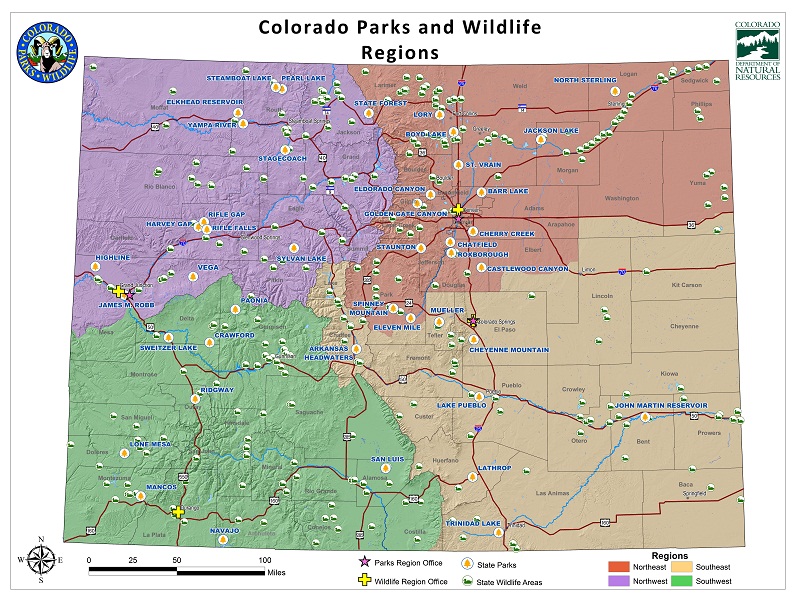 Off-Highway Vehicle Program StaffRegional Trail CoordinatorsYouth ProgramsYouth crews are available throughout the state to work for land managers and project sponsors on projects funded through the OHV grant process.  If you are going to utilize a Youth crew in your project, please contact the youth program to confirm rates and review project appropriateness.  Please list the youth program in the budget and the amount requested for the youth program. Sample Youth Programs - Others can be consideredColorado Youth Corps Association (CYCA)   http://www.cyca.org   AmeriCorps –NCCC	  http://www.americorps.gov/about/programs/nccc.asp Student Conservation Association (SCA)     http://www.thesca.org  Youth Corps Labor is an Eligible Cost	Weekly rates for youth conservation corps crews accredited by the Colorado Youth Corps Association 	are eligible costs. – Keep in mind, OHV funds cannot be used to pay for any management fees or oversight charges – these 
               add-on fees must be covered by other funding sources and listed on the project budget.  Contracting
      	   directly with area Youth Corps for CPW Trail Grant Projects will eliminate this type of add-on
               expense.– Invoices used to pay for OHV youth work weeks must meet OHV Program invoicing requirements to
               qualify, including WHAT work was done, WHERE the work took place (specific trail names), and 
               WHEN the work took place,  to qualify.  Weekly Base-Rates for youth corps (8-10 crew members conducting approx. 320 hrs. of labor per week)Day & Camping (Teen) Crews – $8,000 - $8,500         Standard (Adult) Crews - $9,500 - $10,800Chainsaw or High-Altitude, Specialty, Veteran Fire Corps Crews - $10,000 - $12,0003-Person Strike Team Trail/ Saw Crew - $5,000Weekly rates are negotiable.  The costs listed here are intended as a guideline only.  Rates will be based on factors such as the projects sponsor’s needs, crew size, and technical expertise required of the crew or crew leader.  Applicants should contract directly with their local youth corps to avoid any [ineligible] oversight fees.  Find the corps that serves your region at www.CYCA.org or call 303-863-0600.WEB Link Resources:OHV Program home page:  http://cpw.state.co.us/aboutus/Pages/OHV-Progam.aspxOHV Application & Budget Forms: http://cpw.state.co.us/aboutus/Pages/TrailsGrantsOHV.aspx
            Colorado Parks & Wildlife home page:  http://cpw.state.co.us/State Trails Program email address: trails@state.co.usBLM:	For projects on Bureau of Land Management lands:  https://www.blm.gov/office/colorado-state-office US Forest Service:  For projects on U.S. Forest Service lands:  https://www.fs.usda.gov/detail/r2/recreationVolunteer labor rate web link:  http://www.independentsector.org/resource/the-value-of-volunteer-time/ Colorado Youth Corps Association (CYCA): https://www.cyca.org   AmeriCorps –NCCC: https://americorps.gov/serve/americorps/americorps-ncccStudent Conservation Association (SCA):  http://www.thesca.org  Mileage Reimbursement Rates:  https://www.colorado.gov/pacific/osc/mileage-reimbursement-rate   (Rates listed for IRS are used for mileage claimed when filing federal taxes only and do not apply to OHV Grant reimbursement)OHV Grant Application ComponentsA complete grant application package will include the following components:Project Application (MUST download, save, and use the Microsoft Word form): Sponsor, project information and description (Scope of Work) of specific project detailsProject Budget (MUST download, save, and use the Excel form): Budget Form that clearly itemizes specific funding requests and corresponds with the project components described in Scope of Work.Environmental information (C1, C2): Land manager’s environmental clearance for projectProject Selection Criteria (D1): Project criteria to be scored by committeeLand Acquisition Supplemental Criteria (D2)Maps: Project vicinity map (E1)Maps: Location-specific project map (E2)Project Illustration(s) (F)Letters of Support(G): Letters (6 max) showing support of project Trail Crew Work Plan (H), if applicableParks & Wildlife Commission Project Requirements: All non-profits that work with multiple agencies and in multiple ranger districts that do not supply a list of specific projects will need to provide a workplan approved by the land agencies and CPW prior to beginning work. (Note: This stipulation pursuant to Parks & Wildlife Commission Decision May 2017.) Applications MUST BE RECEIVED by the State Trails Program prior to 5:00 p.m. onFriday, December 1, 2023.  Mail or deliver to:Colorado Parks and WildlifeState Trails OHV Program13787 South Hwy. 85
Littleton, CO 80125Please mail 12 hard copies to the above addressAND email electronic versions of the Word and Excel documents to trails@state.co.us. The budget must be submitted in Excel to allow easier verification of calculations.  If you are unable to email an electronic copy, include a CD or a thumb drive with a saved electronic copy of the application and budget forms.   Please do not bind or staple your application or add dividers or tabs that will prevent State Trails’ staff from easily scanning the application.  Paper or binder clips are preferable. This application consists of three sections: Section one contains Instructions and Guidelines for completing the application; Section two is the Application Form; Section three is the excel Budget Form. OHV GRANT APPLICATION CHECK LISTApplication Form: (Download and Save the application prior to completing information.)_____ Are you using the current forms?_____ Is the application form complete? _____Are all contacts for the project listed?Hint: Include the grant administer, grants and agreements specialist, or person(s) responsible for providing close-out documentation. _____ Did you include miles/feet for any new trail construction, re-routes or major re-routes?_____ Is the Trail Activities Summary percentages section complete?Hint: The total percentages should equal 100% _____ Does the Scope of Work or project description include Who, Where, What, When, 	specific to this project?Hint: Do not include the need and benefit or the partnerships, support and leverage for the project in this section.  This information should be included in the Project Selection Criteria section of this application.  Hint #2: Bullet points can be used for “what” will be accomplished and should correspond with the major budget categories of the project. _____ Has the “Requested Amount” on the application been rounded off to the nearest dollar?Budget: (Download and save the excel budget prior to completing information.)_____ Are you using the current form?_____ Is the budget form complete? Hint: Are all components of your project represented in the budget categories.  _____ Are all budget items eligible for OHV grant funding?Hint: See pages 6 - 8 for the eligible and non-eligible expenditures listing for OHV grants.  _____ Are budget items representative of the project Scope of Work?Hint: The budget items should reflect the specific activities listed in the project Scope of Work.  _____ Are all other sources of funding for this project listed?Hint: List the total dollar figure for each additional source of funding.  Add it to the amount of requested OHV grant funding to show the Total Project cost.    _____ Is the Date to Be Completed section of the budget form populated and as accurate as possible?_____ Did you budget correctly for Youth Program involvement or hired trail contractors and have those costs	been verified?_____ Did you include a quote for requested equipment valued at $5,000 or more?_____ Did you check your math and formulas on the excel budget? _____ Is the “Requested Amount” on the application the same “OHV Grant Funding” amount on the budget?Environmental Forms (C-1 and/or C-2):  C-1 (for projects on federal land)_____ Is the form completely filled out?_____ Has the Land Manager Approval signature block been signed?				_____ Is the NEPA and other information complete?C-2 (for projects NOT on Federal land) Contact Trails Staff prior to applying for projects not on Federal land._____ Is the form completely filled out?_____ Has Land Manager Approval signature block been signed?				_____ Is the Environmental information included?Hint: The applicant is responsible for securing all necessary permits, licenses, clearances, and environmental analyses documentation necessary to comply with local, state, and/or federal laws.  Complete both forms if your project overlaps on federal and non-federal land.Project Selection Criteria (D-1, D-2): _____ Have you responded to all project selection criteria and numbered each response accordingly? Need & Benefit of the Project (25 points)Partnerships, Support and Leverage (25 points)Hint: Are additional sources of funding for the project included Resource Protection, Enhancement and Restoration relative to eligible OHV grant activities (25 points)~ Did you include answers for New Trail Construction and/or Major Reroutes (if any)?Travel Management Plan Implementation, Education and Enforcement (25 points)Vicinity Map (E-1) and Project Site Maps (E-2): _____ Is a Project Vicinity Map (E-1) included?             Hint: Print the map from page 7 of this application and mark where the project is located._____ 1:24,000 scale map or MVUM (E-2) included?Hint: Provide this map to identify the specific project site. Clearly show roads, trails, streams, management area boundaries, and other significant natural and developed features in the vicinity of the project. Project Illustration (F):_____ Provide project illustrations or photos to further demonstrate the needs of the project.Evidence of Support (G):_____ Are Letters of Support included? Trail Crew Work Plan (H), if applicable:_____ Is the Trail Crew Work Plan included?Complete (required) Application Packet: _____ Are there 12 hard copies of the complete application to mail?_____ Did you email or submit an electronic copy or the Word and Excel application documents? (or shared via Google Drive, a physical thumb drive, etc.)WORD version of the application for your projectEXCEL version of your budget form for your projectPDF of Maps and Support Letters (only)_____ Is the completed applications organized in the following order?State Trail OHV Grant Application/Project InformationProject BudgetEnvironmental Information and Land Manager/Owner Approval (C1-federal or C2-Nonfederal)Project Selection Criteria (D-1,D-2)Maps (E-1 & E-2)Project Illustration(s) (F)Support letters and documents (G)Trail Crew Work Plan (H), if applicableNorthwest Region:  Randy Engle (970) 434-6696 x4221Northeast Region:  Luke Svare  (720) 582-6948Southeast Region:  Tappan Brown  (719) 355-9405Southwest Region:  Josh Stoudt  (970) 375-6711                                                   DateActionFridayDecember 1, 20235:00 P.M.Application Deadline – Including Good Management Program ApplicationsApplications checked for completeness and eligibility by OHV Program StaffMid December 2023Project descriptions posted on the web for public commentFebruary 2, 2024Deadline for Written Public Comment for 
OHV Projects and Good OHV Management Trail Crews 
 (Must be received at Colorado Parks & Wildlife office or inbox)February 6, 2024Deadline for CPW Regional Wildlife Impact Letters for all OHV Project Applications  February 7-8, 2024OHV Subcommittee Application Review Meeting – 2 Days to review project application details for oral presentations and Good Management Program application reviewMarch 6-8, 2024OHV Grant Presentations Meeting – 3 Days for grant presentations to help subcommittee to finalize project scoresMarch 18, 2024Final scores due to CPW Trails ProgramApril 5, 2024State Trails Committee Meeting: Approval and recommended projects finalized for Parks & Wildlife Commission (PWC) May 5, 2024Final recommendations presented to (PWC) for approvalJune - July 2024Award and Non-award letters sent to applicantsFall 2024Initiate and Finalize ContractsFall 2024 / Spring 2025Project funds available for disbursement      PROJECT COMPONENTREQUIRED COVERAGE(check all that apply)Vendor / Sub-contractorsNon-Governmental grant recipient or Sub-contractorGeneral LiabilityVolunteer – working on federal
                    landsMembers working on this project’s scope of work will participate as Volunteers. Work will take place on Federal Lands.Completed Federal Volunteer Form 301aPROJECT COMPONENTREQUIRED COVERAGE(check all that apply)EmployeesThis organization has employees.Workers’ CompensationThis organization does not have
                  employees.Workers’ Compensation
     Exemption WaiverPROJECT COMPONENTREQUIRED COVERAGE(check all that apply)Project Vehicles (Club Owned)Vehicles owned by the organization/club will be used during the scope of work for this project.Automobile Liability Coverage Project Vehicles (Member Owned)Vehicles personally owned by members will be used during the scope of work for this project.Confirm member has current Automobile CoverageEquipment PurchaseThe project scope of work is to purchase equipment ONLY Comprehensive Coverage-Fire Theft Replacement-Equipment OperationsEquipment operations will be done by sponsoring organizations certified members. (USFS/BLM Certified Operator) Comprehensive Coverage-Fire Theft Replacement-Equipment OperationsEquipment maintenance, transportation, storage, fuel and operations will be done entirely by Federal Land Manager Comprehensive Coverage-Fire Theft Replacement-Equipment TransportationThe project scope of work includes transporting equipment ( newly purchased or otherwise) by a member of sponsoring organizationComprehensive Coverage-Fire Theft Replacement-Equipment TransportationTransportation of equipment will be hired out.Confirm sub-contractor has Auto Coverage (for hauling)Tom MetsaOHV Program Manager13787 So. Hwy 85NLittleton, CO  80125Ph: (303) 791-1957 ext. 4132Fax: (303) 470-0782thomas.metsa@state.co.us Gabby SmileyGrant Administrator13787 So. Hwy 85NLittleton, CO  80125Ph: (303)791-1957 ext. 4149Fax: (303) 470-0782gabrielle.smiley@state.co.usRandy Engle Northwest CoordinatorPO Box 700 (361 32Rd)Clifton, CO  81520(970) 434-6696 X4221randy.engle@state.co.usJoshua StoudtSouthwest Coordinator415 Turner DriveDurango, CO  81303(970) 375-6711joshua.stoudt@state.co.us  Lucas SvareNortheast Coordinator317 West Prospect RoadFort Collins, CO  80525(720) 582-6948lucas.svare@state.co.us  Tappan BrownSoutheast Coordinator4255 Sinton RoadColorado Springs, CO 80907(719) 355-9405tappan.brown@state.co.us 